       Егерме һигеҙенсе сакырылышы                              Второе заседание       Икенҫе                   ултырышы                                    Двадцать восьмого созыва          KАРАР                                                                       РЕШЕНИЕ                                                  «23»   октябрь     2019 й.                     №  21             «23»   октября         2019 г.                         О досрочном прекращении полномочий депутата  Советасельского поселения   Матвеевский  сельсовет муниципального района  Кушнаренковский район Республики Башкортостанот избирательного округа № 4 Пономаревой Ирины Николаевны.Рассмотрев  заявление Пономаревой И.Н. – депутата Совета сельского поселения Матвеевский сельсовет муниципального района Кушнаренковский район Республики Башкортостан от избирательного округа № 4  об её досрочном прекращении полномочий  депутата Совета сельского поселения Матвеевский сельсовет муниципального района Кушнаренковский район Республики Башкортостан по собственному желанию, на основании п.2, части 9, статьи 21 Устава сельского поселения Матвеевский сельсовет муниципального района Кушнаренковский район Республики Башкортостан, Совет сельского поселения Матвеевский сельсовет муниципального района Кушнаренковский район Республики Башкортостан  РЕШИЛ:1. Полномочия депутата Совета сельского поселения Матвеевский сельсовет муниципального района Кушнаренковский район  Республики Башкортостан от избирательного округа № 4 Пономаревой Ирины Николаевны прекратить досрочно  в связи с отставкой по собственному желанию с 23 октября 2019 года.2.  Настоящее решение вступает в силу со дня его принятия.Глава сельского поселения                                                              Э.К.БагаутдиновБашkортостан  РеспубликаһыКушнаренко районы муниципаль районыныңматвеев ауыл советы ауыл билӘмӘһе cоветы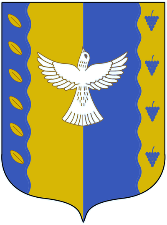 совет сельского поселенияМатвеевский  сельсовет муниципального района Кушнаренковский районреспублики башкортостан